ASSUNTO: INDICO AO EXMO. SENHOR PREFEITO MUNICIPAL, CARLOS NELSON BUENO, POR INTERMÉDIO DA SECRETARIA COMPETENTE, ESTUDOS PARA TORNAR O TRECHO DA RUA LEONILDA MARIA LEONELLO, NO BAIRRO JARDIM QUARTIERI, EM VIA DE MÃO ÚNICA DE DIREÇÃO. Despacho:                   SALA DAS SESSÕES____/____/_____PRESIDENTE DA MESAINDICAÇÃO Nº   DE 2020.SENHOR PRESIDENTE, SENHORES VEREADORES E VEREADORAS,                    INDICO, na forma regimental, que seja oficiado ao Exmo. Senhor Prefeito Arquiteto Carlos Nelson Bueno, por intermédio da Secretaria competente, para efetuar estudos de viabilidade visando tornar o trecho da Rua Leonilda Maria Leonello, ao lado do Condomínio Residencial Terras Mogi, Bairro Jardim Quartieri, em via de mão única de direção.		 Justifica-se a presente solicitação tendo em vista as inúmeras reivindicações feitas pelos moradores daquela localidade que alegam um intenso tráfego de veículos nesta rua, sendo que a mão única traria mais segurança aos transeuntes e aos veículos que lá trafegam.     Sala das Sessões “Vereador Santo Rótolli”, aos 17 de agosto de 2020.VEREADOR MOACIR GENUÁRIO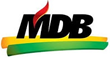 